Рекомендации для родителей по оказанию помощи детям «группы риска» при подготовке к сдаче экзаменов«Аудиалы»   Создание     условий     для     использования     ребенком преобладающего аудиального (слухового) способа переработки и получения информации при повторении учебного материала«Кинестетики»       Создание   условий   для   реализации   потребностей ребенка в тактильных и двигательных ощущениях«Гипертимные»      Целесообразно   создать   у   ребенка   ощущение важности ситуации экзамена.  Не желательно делать критические замечания относительно быстрого темпа работы.  Следует мягко и ненавязчиво помочь ребенку       развивать       навыки       самопроверки       и       самоконтроля: «Выполнил - проверь»!«Застревающие»    Помогите ребенку тренировать умение переключаться с одного задания на другое, используя при этом часы.  Усовершенствовать навык переключения можно путем    отслеживания времени, затраченного на каждое задание«Правополушарные»       Помогите    ребенку    задействовать    образное мышление и воображение, отыскивать примеры из жизни и т.  д.«Астеники»  Помогите определить    ребенку оптимальный режим дня для   предупреждения   переутомления.    Должны   иметь   место   перерывы в  занятиях,   прогулки   на  свежем   воздухе,  достаточный   сон,   витамины или поддерживающие травяные сборы по совету врача «Тревожные»       Очень    важно    создать    для    ребенка    ситуацию эмоционального комфорта, спокойной деловой атмосферы.  Не нагнетать обстановку, напоминая о важности предстоящего события и значимости его результатов, т.  к.  повышение тревоги может привести к дезорганизации деятельности ребенка.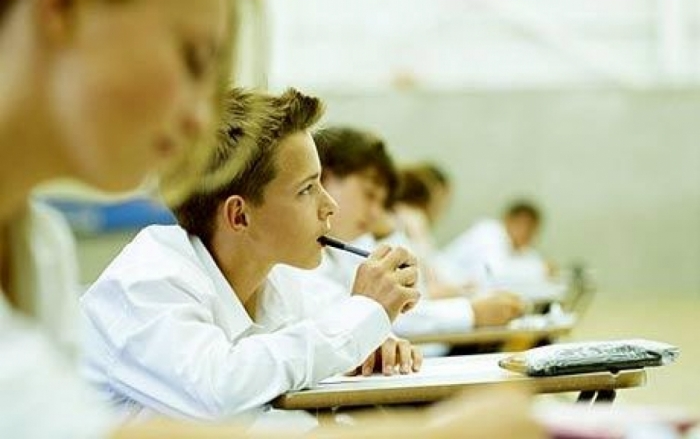 